استمارة سارية لتحويل طالب إلى وحدة الخدمات الإرشادية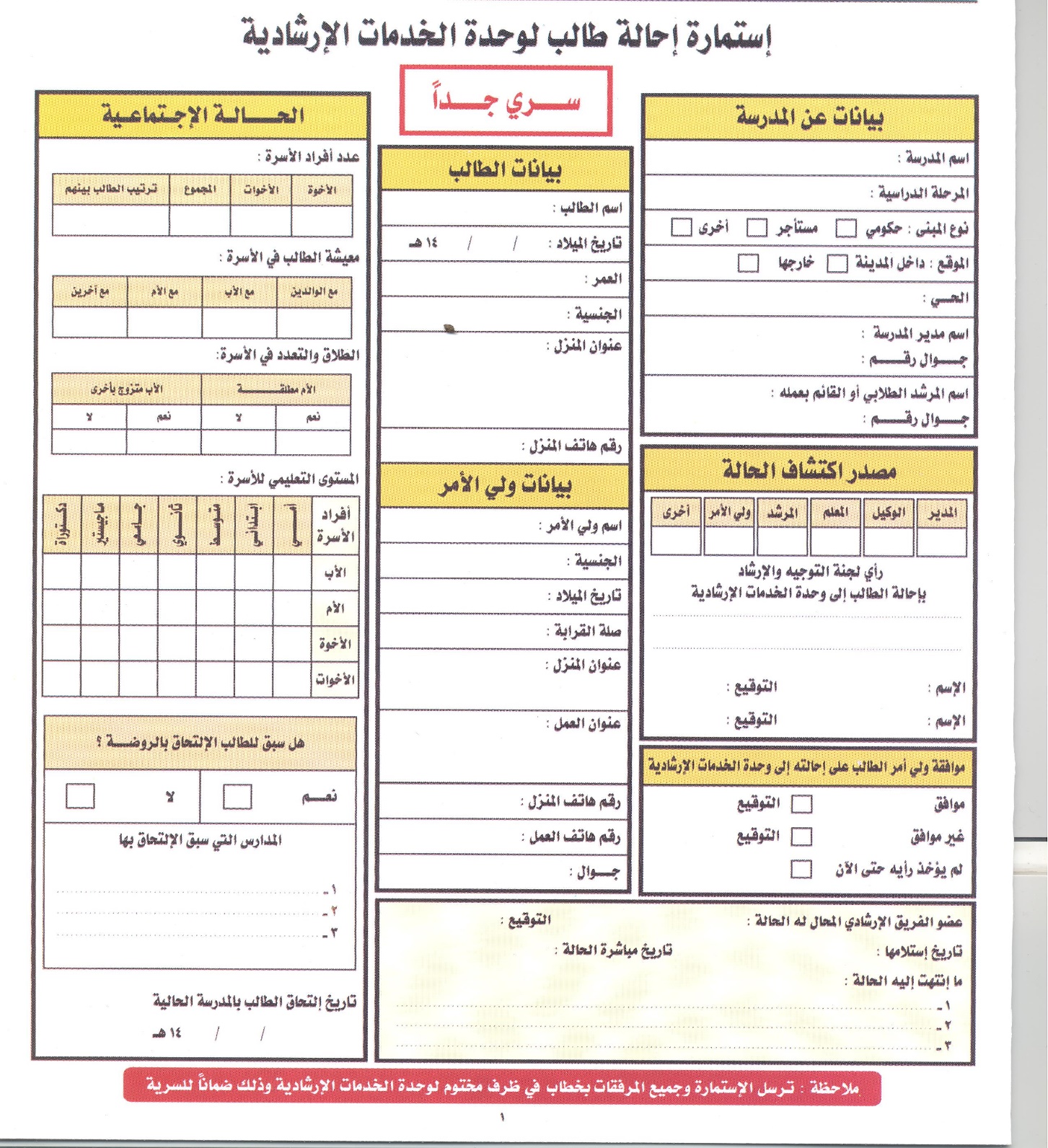 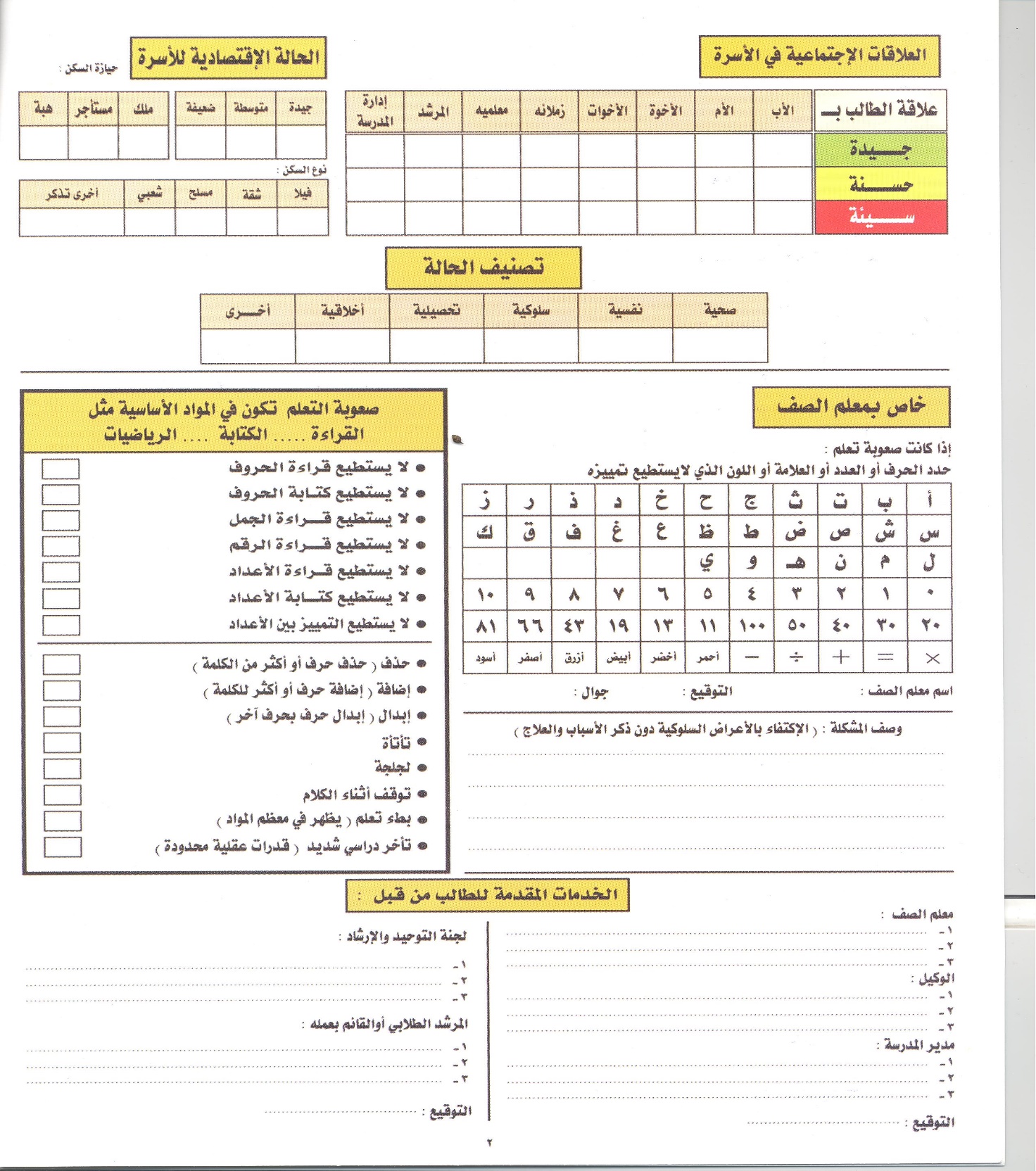 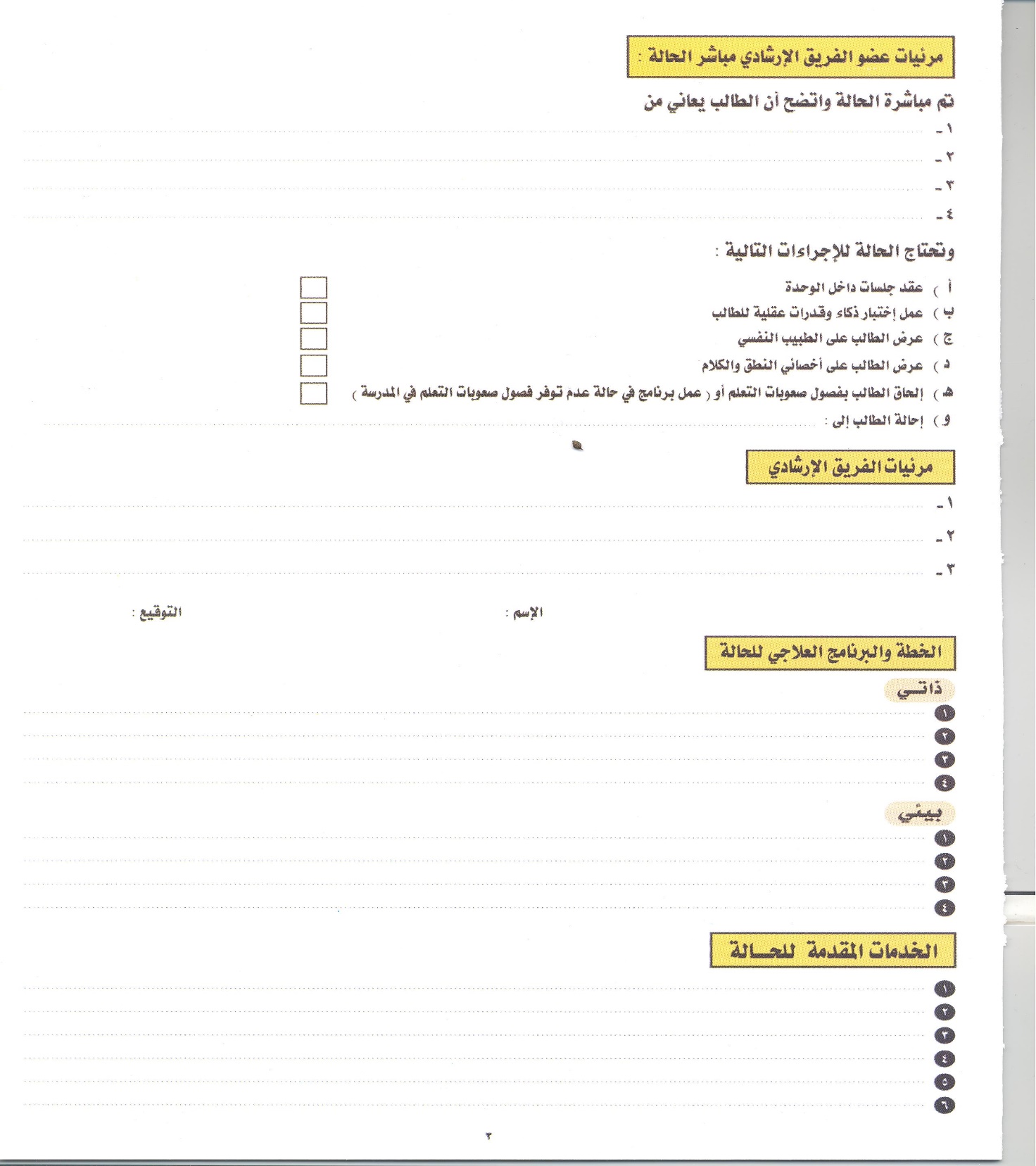 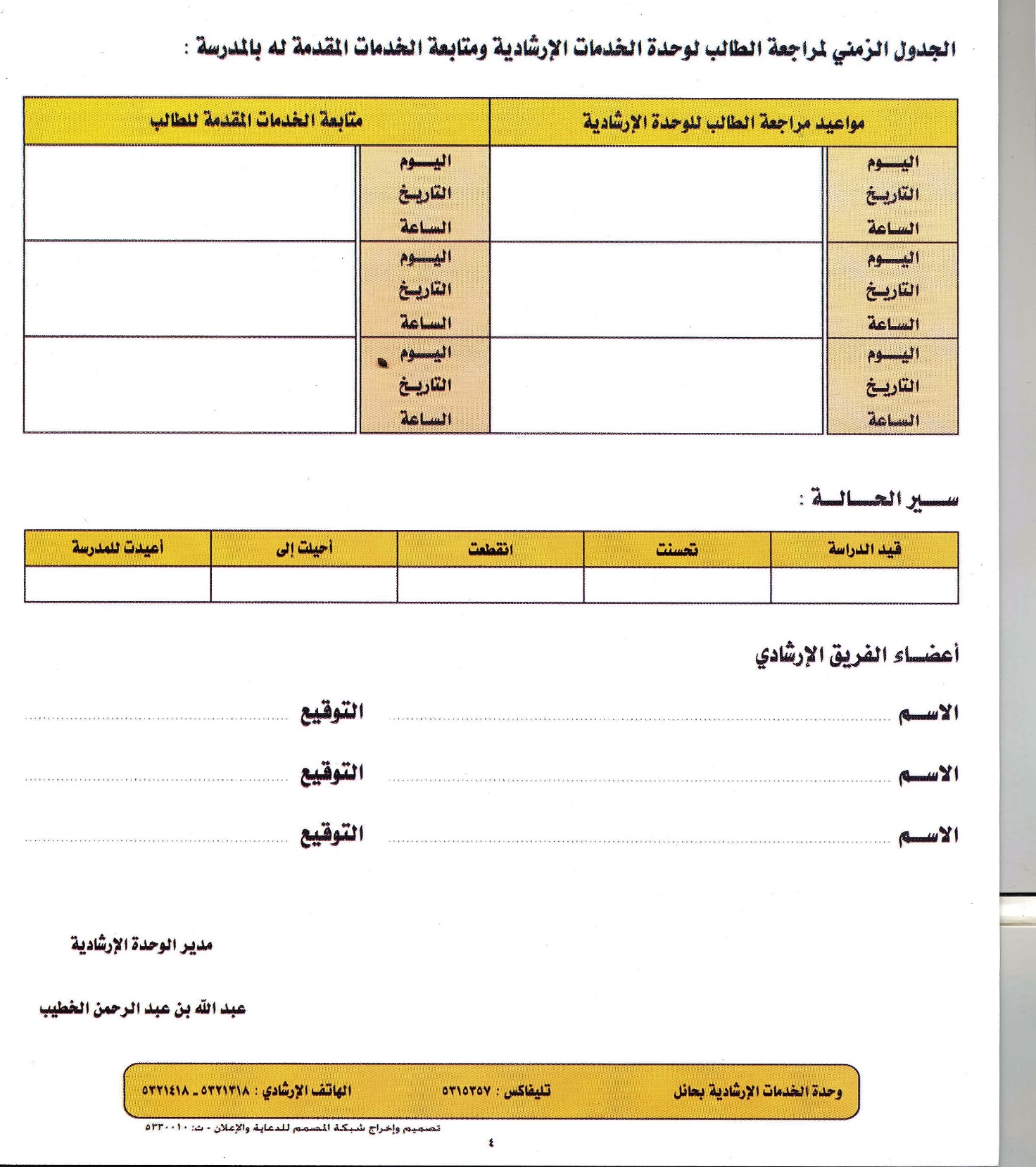 